DEMANDE D’UTILISATION POUR CLIENTSÀ RETOURNER AU PLUS TARD QUATRE (4) SEMAINES AVANT CHAQUE ÉVÉNEMENT**	Si oui à l’une ou l’autre des questions, s’il vous plait donnez des détails sur une feuille séparée ou dans l’espace réservé aux 	« Commentaires ». Veuillez lire attentivement la politique ci-dessus. RÈGLEMENTS RÉGISSANT L’UTILISATION DES PIANOSLes pianos sont accordés au diapason A442, tel que déterminé par le technicien des pianos de concert. Le diapason des pianos de l’École de musique Schulich ne sera modifié sous aucune considération.L’harmonisation et le réglage appropriés pour chaque instrument ont été déterminés par le technicien des pianos de concert. Aucune demande de modification ne sera considérée.Seuls les techniciens de l’École de musique Schulich ou leurs remplaçants autorisés assureront l’entretien des pianos de concert.Toutes les situations autres que celles couvertes par les règlements ci-dessus devront être référées au Comité d’entretien des pianos. Le Comité et l’artiste devront arriver à une entente avant la signature du contrat de location des salles de concert ou la date de la répétition générale.PIANOSSteinway, New York 1997 (Ludo)Il est permis de jouer dans le piano selon les conditions ci-après.Il n’est pas permis de préparer l’action, les cordes, l’intérieur du piano, etc.Steinway, New York 2002 (Ohga)Il est permis de jouer dans le piano selon les conditions ci-après.Il n’est pas permis de préparer l’action, les cordes, l’intérieur du piano, etc.Steinway, New York 1975 (Helmuth)Il est permis de jouer dans le piano selon les conditions ci-après.Ce piano est disponible pour le répertoire avec piano préparé. Cette préparation inclut mais n’est pas limitée aux marques sur les cordes et/ou les étouffoirs et doit être faite en présence du technicien des pianos de concert.RÈGLES POUR LE JEU DANS LE PIANO ET AUTRES TECHNIQUES DE PIANOSeules les actions suivantes sont autorisées :Pizzicato, avec le bout des doigts ou avec les ongles seulementÉtouffementHarmoniquesTouches enfoncées en silenceGlissandoORDINATEUR PORTABLE Oui, je vais utiliser un ordinateur portable	 Oui, J’aimerais avoir le son par l’ordinateur portable	 PC	 Mac					 NonLECTURE DE CD Oui		 Lecture de CD sur scène	 Technicien d’amplification pour assister la lecture de CD		 NonLECTURE DE DVD Oui		 DVD commercial	 Copie d’un DVD**	 Non** (nous faire parvenir une copie du DVD une (1) semaine avant l’événement pour voir si le disque est compatible avec notre système)AUTRES BESOINS D’AMPLIFICATIONNOTE: Les services amplification sont disponibles du 1er septembre au 31 maiVotre concert sera-t-il enregistré par Radio Canada ou CBC?       Oui       Non	Si oui, indiquez le nom et le numéro de téléphone du réalisateur? 									et à quelle heure arrivera l’équipe technique? 										Enregistrerez-vous le concert vous-même?       Oui       Non	Si oui, indiquez le nom et le numéro de téléphone de l’ingénieur? 									et à quelle heure votre ingénieur arrivera-t-il? 										Est-ce que vous voulez qu’un ingénieur de l’Université McGill enregistre votre concert sur d.c.?       Oui       NonNOTE : Les services d’enregistrement sont disponibles du 1er septembre au 31 mai.Avez-vous besoin d’un permis de stationnement?       Oui     Combien?  ________      NonTarifs de stationnement 2016 – 2017 :	en semaine (journée) - $20.00 (valide jusqu'au 1 mai 2017)	en semaine (soir) (après 17:00) - $11.00		fin de semaine - $11.00 Veuillez prendre note que le foyer Est ne sera pas disponible pour des réceptions ou des présentations pour l’année 2016-17.S’il vous plait prendre note que les concerts qui ont lieu à la Salle Pollack sont affichés gratuitement sur notre site-web. Uniquement les renseignements suivants apparaîtront sur notre site web : ensemble, lieu, date et heure,  lien avec le site du locataire.Veuillez remplir le Formulaire de Service de Billetterie, si vous voulez vous servir de notre system de billetterie.  	Oui, nous désirons l’assistance de votre personnel de billetterie le soir de notre concert.Vous devez compléter la section « POSITIONNEMENT DE LA SCÈNE ».La salle Pollack est accessible aux personnes à mobilité réduite par l’entrée située au 555A, rue Sherbrooke Ouest (15 mètres à l’est de l’entrée principale). Toutefois, veuillez noter qu’il s’agit d’un débarcadère et non pas d’un stationnement public. Pour plus de renseignements, le public doit composer le 514 398-4547.Signature								Date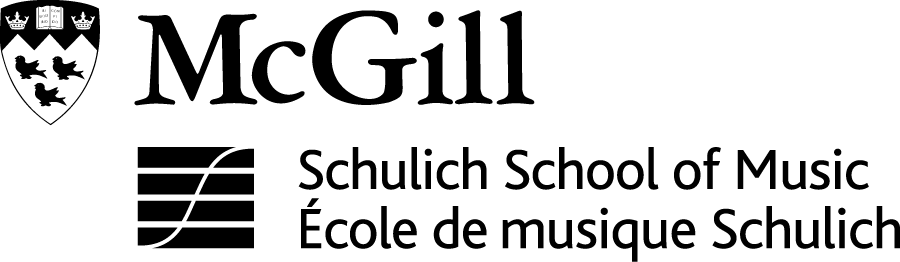 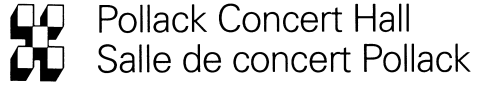 À L’ATTENTION DE :Bureau de production Bureau de production Bureau de production Bureau de production Bureau de production Bureau de production PAR LA POSTE :Département de Communications et Production, École de musique Schulich de l’Université McGillÉdifice de musique Strathcona – 555, rue Sherbrooke Ouest, Montréal (Québec)  H3A 1E3Département de Communications et Production, École de musique Schulich de l’Université McGillÉdifice de musique Strathcona – 555, rue Sherbrooke Ouest, Montréal (Québec)  H3A 1E3Département de Communications et Production, École de musique Schulich de l’Université McGillÉdifice de musique Strathcona – 555, rue Sherbrooke Ouest, Montréal (Québec)  H3A 1E3Département de Communications et Production, École de musique Schulich de l’Université McGillÉdifice de musique Strathcona – 555, rue Sherbrooke Ouest, Montréal (Québec)  H3A 1E3Département de Communications et Production, École de musique Schulich de l’Université McGillÉdifice de musique Strathcona – 555, rue Sherbrooke Ouest, Montréal (Québec)  H3A 1E3Département de Communications et Production, École de musique Schulich de l’Université McGillÉdifice de musique Strathcona – 555, rue Sherbrooke Ouest, Montréal (Québec)  H3A 1E3EN PERSONNE :bureau C-208COURRIEL :production.music@mcgill.caIMPORTANT : Si cette feuille n’est pas retournée dans les délais requis,nous ne pouvons pas garantir que nous pourrons vous fournir les services dont vous avez besoin.GÉNÉRALNom de l’organisme ou ensemble :Responsable de la production :Courriel :Téléphone :Date et heure de la représentation :Date et heure de la répétition :**	Puisque la salle est extrêmement achalandée de septembre à juin, nous vous 	recommandons de réserver la salle pour vos répétitions en même temps que vous 	réservez la date du concert.La salle vous sera accessible, sans frais, au maximum une demi-heure avant l’heure prévue pour votre répétition.La salle vous sera accessible, sans frais, au maximum une demi-heure avant l’heure prévue pour votre répétition.PRODUCTIONPour toutes questions techniques, veuillez contacter Serge Filiatrault au 514-398-4535 poste 00321Pour toutes questions techniques, veuillez contacter Serge Filiatrault au 514-398-4535 poste 00321Pour toutes questions techniques, veuillez contacter Serge Filiatrault au 514-398-4535 poste 00321Pour toutes questions techniques, veuillez contacter Serge Filiatrault au 514-398-4535 poste 00321Pour toutes questions techniques, veuillez contacter Serge Filiatrault au 514-398-4535 poste 00321Pour toutes questions techniques, veuillez contacter Serge Filiatrault au 514-398-4535 poste 00321Pour toutes questions techniques, veuillez contacter Serge Filiatrault au 514-398-4535 poste 00321Pour toutes questions techniques, veuillez contacter Serge Filiatrault au 514-398-4535 poste 00321Pour toutes questions techniques, veuillez contacter Serge Filiatrault au 514-398-4535 poste 00321Pour toutes questions techniques, veuillez contacter Serge Filiatrault au 514-398-4535 poste 00321Pour toutes questions techniques, veuillez contacter Serge Filiatrault au 514-398-4535 poste 00321Pour toutes questions techniques, veuillez contacter Serge Filiatrault au 514-398-4535 poste 00321Nombre maximum de chaises sur la scène en même temps : 	Nombre maximum de chaises sur la scène en même temps : 	Nombre maximum de chaises sur la scène en même temps : 	Nombre maximum de chaises sur la scène en même temps : 	Nombre maximum de chaises sur la scène en même temps : 	Nombre maximum de chaises sur la scène en même temps : 	Nombre maximum de lutrins sur la scène en même temps : 	Nombre maximum de lutrins sur la scène en même temps : 	Nombre maximum de lutrins sur la scène en même temps : 	Nombre maximum de lutrins sur la scène en même temps : 	Nombre maximum de lutrins sur la scène en même temps : 	Nombre maximum de lutrins sur la scène en même temps : 	Système de diffusion publique (avec micro et lutrin) :Système de diffusion publique (avec micro et lutrin) :Système de diffusion publique (avec micro et lutrin) :Système de diffusion publique (avec micro et lutrin) :Système de diffusion publique (avec micro et lutrin) :  Oui                Non  Oui                Non  Oui                NonPrévoyez-vous utiliser les estrades de chorale?Prévoyez-vous utiliser les estrades de chorale?Prévoyez-vous utiliser les estrades de chorale?  Oui; Combien de rangées?  _____   Combien de membres? _____  Oui; Combien de rangées?  _____   Combien de membres? _____  Oui; Combien de rangées?  _____   Combien de membres? _____  Oui; Combien de rangées?  _____   Combien de membres? _____  Oui; Combien de rangées?  _____   Combien de membres? _____  Oui; Combien de rangées?  _____   Combien de membres? _____  Oui; Combien de rangées?  _____   Combien de membres? _____  Non  NonPrévoyez-vous utiliser les praticables d’orchestre?Prévoyez-vous utiliser les praticables d’orchestre?Prévoyez-vous utiliser les praticables d’orchestre?Prévoyez-vous utiliser les praticables d’orchestre?  Oui (indiquez-les sur le plan de scène inclus)  Oui (indiquez-les sur le plan de scène inclus)  Oui (indiquez-les sur le plan de scène inclus)  Oui (indiquez-les sur le plan de scène inclus)  Oui (indiquez-les sur le plan de scène inclus)  Oui (indiquez-les sur le plan de scène inclus)  Non  Non	Disponible :  4 @ 8” x 4’ x 8’          2 @ 16” x 4’ x 8’          2 @ 24” x 4’ x 8’	Disponible :  4 @ 8” x 4’ x 8’          2 @ 16” x 4’ x 8’          2 @ 24” x 4’ x 8’	Disponible :  4 @ 8” x 4’ x 8’          2 @ 16” x 4’ x 8’          2 @ 24” x 4’ x 8’	Disponible :  4 @ 8” x 4’ x 8’          2 @ 16” x 4’ x 8’          2 @ 24” x 4’ x 8’	Disponible :  4 @ 8” x 4’ x 8’          2 @ 16” x 4’ x 8’          2 @ 24” x 4’ x 8’	Disponible :  4 @ 8” x 4’ x 8’          2 @ 16” x 4’ x 8’          2 @ 24” x 4’ x 8’	Disponible :  4 @ 8” x 4’ x 8’          2 @ 16” x 4’ x 8’          2 @ 24” x 4’ x 8’	Disponible :  4 @ 8” x 4’ x 8’          2 @ 16” x 4’ x 8’          2 @ 24” x 4’ x 8’	Disponible :  4 @ 8” x 4’ x 8’          2 @ 16” x 4’ x 8’          2 @ 24” x 4’ x 8’	Disponible :  4 @ 8” x 4’ x 8’          2 @ 16” x 4’ x 8’          2 @ 24” x 4’ x 8’	Disponible :  4 @ 8” x 4’ x 8’          2 @ 16” x 4’ x 8’          2 @ 24” x 4’ x 8’	Disponible :  4 @ 8” x 4’ x 8’          2 @ 16” x 4’ x 8’          2 @ 24” x 4’ x 8’INSTRUMENTS	PIANO (si nécessaire)UN PIANO  DEUX PIANOS  OUINONSoloSoloSoloAccompagnementAccompagnementAccompagnementMusique de chambreMusique de chambreMusique de chambreDans un orchestre ou harmonieDans un orchestre ou harmonieDans un orchestre ou harmonie** Est-ce que ce sera un piano préparé?** Est-ce que ce sera un piano préparé?** Est-ce que ce sera un piano préparé?** Est-ce qu’on jouera dans le piano?** Est-ce qu’on jouera dans le piano?** Est-ce qu’on jouera dans le piano?CLAVECIN (si nécessaire)CLAVECIN (si nécessaire)CLAVECIN (si nécessaire)CLAVECIN (si nécessaire)CLAVECIN (si nécessaire)Diapason :  392  415  440AutreTempérament :ORGUE PORTATIF (si nécessaire)ORGUE PORTATIF (si nécessaire)ORGUE PORTATIF (si nécessaire)ORGUE PORTATIF (si nécessaire)ORGUE PORTATIF (si nécessaire)Diapason :  415  440PERCUSSION (si nécessaire)PERCUSSION (si nécessaire) Grosse caisse Glock Timbales Cloches tubulaires Marimba (cinq octaves) Tom-tom Conga et Bongo Petit marimba Vibraphone Crotales Tam-tam XylophoneAUDIO (si nécessaire)MICROPHONES (n’incluant pas le système de diffusion publique)MONITEUR SON / AUDIO Oui, combien 	 Non Oui, combien (maximum de 4) 	 NonENREGISTREMENTSTATIONNEMENTRÉCEPTIONACCUEUILOUINONVestiaireRéception avant le concertLivraison  __________	Installation __________	                 Début __________ Réception à l’entracteLivraison  __________	Installation __________	                 Début __________  Réception après le concertLivraison  __________	Installation __________	                 Début __________  Présentation avant le concertPUBLICITÉBILLETTERIECOMMENTAIRES